ОБЩИЕ СВЕДЕНИЯ Учебная дисциплина «Управление поведением потребителей» изучается в пятом семестре.Курсовая работа–  не предусмотренаФорма промежуточной аттестациизачетМесто учебной дисциплины в структуре ОПОПУчебная дисциплина «Управление поведением потребителей» относится к части,  формируемой участниками образовательных отношенийИзучение дисциплины «Управление поведением потребителей» опирается на результаты освоения образовательной программы предыдущего уровня.Основой для освоения дисциплины «Управление поведением потребителей» являются результаты обучения по предшествующим дисциплинам и практикам:Маркетинг;Профессиональная этика и этикет;Инновационный менеджментОсновы управления персоналомРезультаты обучения по учебной дисциплине «Управление поведением потребителей» используются при изучении следующих дисциплин и прохождения практик:Управление изменениямиЭкономика государственного и муниципального сектораУчебная практика. Ознакомительная практикаРезультаты освоения дисциплины «Управление поведением потребителей» дальнейшем будут использованы при прохождении учебной/производственной практики и (или) выполнении выпускной квалификационной работыЦЕЛИ И ПЛАНИРУЕМЫЕ РЕЗУЛЬТАТЫ ОБУЧЕНИЯ ПО ДИСЦИПЛИНЕЦелью изучения дисциплины «Управление поведением потребителей»  являетсяизучение понятия  поведение потребителей.формирование навыков научно-теоретического подхода к решению задач маркетинговой стратегии с учетом основных моделей поведения потребителей.формирование у обучающихся компетенции, установленной образовательной программой в соответствии с ФГОС ВО по данной дисциплине;Результатом обучения по дисциплине «Управление поведением потребителей»  является овладение обучающимися знаниями, умениями, навыками и опытом деятельности, характеризующими процесс формирования компетенции и обеспечивающими достижение планируемых результатов освоения учебной дисциплин «Управление поведением потребителей»  Формируемые компетенции, индикаторы достижения компетенций, соотнесённые с планируемыми результатами обучения по дисциплине:СТРУКТУРА И СОДЕРЖАНИЕ УЧЕБНОЙ ДИСЦИПЛИНЫОбщая трудоёмкость учебной дисциплины по учебному плану составляет:Структура учебной дисциплины для обучающихся по видам занятий (очная форма обучения)Структура учебной дисциплины для обучающихся по разделам и темам дисциплины: (очная форма обучения)Краткое содержание учебной дисциплины «Управление поведением потребителей»Организация самостоятельной работы обучающихсяСамостоятельная работа студента – обязательная часть образовательного процесса, направленная на развитие готовности к профессиональному и личностному самообразованию, на проектирование дальнейшего образовательного маршрута и профессиональной карьеры.Самостоятельная работа обучающихся по дисциплине организована как совокупность аудиторных и внеаудиторных занятий и работ, обеспечивающих успешное освоение дисциплины. Аудиторная самостоятельная работа обучающихся по дисциплине выполняется на учебных занятиях под руководством преподавателя и по его заданию. Аудиторная самостоятельная работа обучающихся входит в общий объем времени, отведенного учебным планом на аудиторную работу, и регламентируется расписанием учебных занятий.Внеаудиторная самостоятельная работа обучающихся – планируемая учебная, научно-исследовательская, практическая работа обучающихся, выполняемая во внеаудиторное время по заданию и при методическом руководстве преподавателя, но без его непосредственного участия, расписанием учебных занятий не регламентируется.Внеаудиторная самостоятельная работа обучающихся включает в себя:подготовку к лекциям, практическим  занятиям, зачету;изучение учебных пособий;изучение разделов/тем, не выносимых на лекции и практические занятия самостоятельно;написание тематических докладов, рефератов и эссе на проблемные темы;аннотирование монографий, или их отдельных глав, статей;конспектирование монографий, или их отдельных глав, статей;Самостоятельная работа обучающихся с участием преподавателя в форме иной контактной работы предусматривает групповую и (или) индивидуальную работу с обучающимися и включает в себя:проведение индивидуальных и групповых консультаций по отдельным темам/разделам дисциплины;проведение консультаций перед экзаменом, перед зачетом/зачетом с оценкой по необходимости;Перечень разделов, полностью или частично отнесенных на самостоятельное изучение с последующим контролем:Применение электронного обучения, дистанционных образовательных технологииПри реализации программы учебной дисциплины электронное обучение и дистанционные образовательные технологии не применяются.Реализация программы учебной дисциплины применением электронного обучения и дистанционных образовательных технологий регламентируется действующими локальными актами университета.В электронную образовательную среду перенесены отдельные виды учебной деятельности:РЕЗУЛЬТАТЫ ОБУЧЕНИЯ ПОДИСЦИПЛИНЕ, КРИТЕРИИ ОЦЕНКИ УРОВНЯ СФОРМИРОВАННОСТИ КОМПЕТЕНЦИЙ, СИСТЕМА И ШКАЛА ОЦЕНИВАНИЯСоотнесение планируемых результатов обучения с уровнями сформированности компетенции(й).ОЦЕНОЧНЫЕ СРЕДСТВА ДЛЯ ТЕКУЩЕГО КОНТРОЛЯ УСПЕВАЕМОСТИ И ПРОМЕЖУТОЧНОЙ АТТЕСТАЦИИ, ВКЛЮЧАЯ САМОСТОЯТЕЛЬНУЮ РАБОТУ ОБУЧАЮЩИХСЯПри проведении контроля самостоятельной работы обучающихся, текущего контроля и промежуточной аттестации по учебной дисциплине «Управление поведением потребителей» проверяется уровень сформированности у обучающихся компетенций и запланированных результатов обучения по дисциплине, указанных в разделе 2 настоящей программы.Формы текущего контроля успеваемости, примеры типовых заданий:Критерии, шкалы оценивания текущего контроля успеваемости:Промежуточная аттестация:Критерии, шкалы оценивания промежуточной аттестации учебной дисциплины «Управление поведением потребителей»Система оценивания результатов текущего контроля и промежуточной аттестации.Оценка по дисциплине выставляется обучающемуся с учётом результатов текущей и промежуточной аттестации.ОБРАЗОВАТЕЛЬНЫЕ ТЕХНОЛОГИИРеализация программы предусматривает использование в процессе обучения следующих образовательных технологий:проблемная лекция;проектная деятельность;проведение интерактивных лекций;групповых дискуссий;ролевых игр;тренингов;поиск и обработка информации с использованием сети Интернет;дистанционные образовательные технологии;применение электронного обучения;просмотр учебных фильмов с их последующим анализом;использование на лекционных занятиях видеоматериалов и наглядных пособий;самостоятельная работа в системе компьютерного тестирования;обучение в сотрудничестве(командная, групповая работа);технологии с использованием игровых методов :ролевых, деловых, и других видов обучающих игр;ПРАКТИЧЕСКАЯ ПОДГОТОВКАПрактическая подготовка в рамках учебной дисциплины реализуется при проведении практических занятий, и иных аналогичных видов учебной деятельности, предусматривающих участие обучающихся в выполнении отдельных элементов работ, связанных с будущей профессиональной деятельностью.Проводятся отдельные занятия лекционного типа, которые предусматривают передачу учебной информации обучающимся, которая необходима для последующего выполнения практической работы.ОРГАНИЗАЦИЯ ОБРАЗОВАТЕЛЬНОГО ПРОЦЕССА ДЛЯ ЛИЦ С ОГРАНИЧЕННЫМИ ВОЗМОЖНОСТЯМИ ЗДОРОВЬЯПри обучении лиц с ограниченными возможностями здоровья и инвалидов используются подходы, способствующие созданию безбарьерной образовательной среды: технологии дифференциации и индивидуального обучения, применение соответствующих методик по работе с инвалидами, использование средств дистанционного общения, проведение дополнительных индивидуальных консультаций по изучаемым теоретическим вопросам и практическим занятиям, оказание помощи при подготовке к промежуточной аттестации.При необходимости рабочая программа дисциплины может быть адаптирована для обеспечения образовательного процесса лицам с ограниченными возможностями здоровья, в том числе для дистанционного обучения.Учебные и контрольно-измерительные материалы представляются в формах, доступных для изучения студентами с особыми образовательными потребностями с учетом нозологических групп инвалидов:Для подготовки к ответу на практическом занятии, студентам с ограниченными возможностями здоровья среднее время увеличивается по сравнению со средним временем подготовки обычного студента.Для студентов с инвалидностью или с ограниченными возможностями здоровья форма проведения текущей и промежуточной аттестации устанавливается с учетом индивидуальных психофизических особенностей (устно, письменно на бумаге, письменно на компьютере, в форме тестирования и т.п.). Промежуточная аттестация по дисциплине может проводиться в несколько этапов в форме рубежного контроля по завершению изучения отдельных тем дисциплины. При необходимости студенту предоставляется дополнительное время для подготовки ответа на зачете или экзамене.Для осуществления процедур текущего контроля успеваемости и промежуточной аттестации обучающихся создаются, при необходимости, фонды оценочных средств, адаптированные для лиц с ограниченными возможностями здоровья и позволяющие оценить достижение ими запланированных в основной образовательной программе результатов обучения и уровень сформированности всех компетенций, заявленных в образовательной программе.МАТЕРИАЛЬНО-ТЕХНИЧЕСКОЕ ОБЕСПЕЧЕНИЕ ДИСЦИПЛИНЫ Материально-техническое обеспечение дисциплины при обучении с использованием традиционных технологий обучения.Материально-техническое обеспечение учебной дисциплины при обучении с использованием электронного обучения и дистанционных образовательных технологий.Технологическое обеспечение реализации программы осуществляется с использованием элементов электронной информационно-образовательной среды университета.УЧЕБНО-МЕТОДИЧЕСКОЕ И ИНФОРМАЦИОННОЕ ОБЕСПЕЧЕНИЕ УЧЕБНОЙ ДИСЦИПЛИНЫ ИНФОРМАЦИОННОЕ ОБЕСПЕЧЕНИЕ УЧЕБНОГО ПРОЦЕССАРесурсы электронной библиотеки, информационно-справочные системы и профессиональные базы данных:Перечень программного обеспеченияЛИСТ УЧЕТА ОБНОВЛЕНИЙ РАБОЧЕЙ ПРОГРАММЫУЧЕБНОЙ ДИСЦИПЛИНЫ В рабочую программу учебной дисциплины «Управление поведением потребителей»  внесены изменения/обновления и утверждены на заседании кафедры:Министерство науки и высшего образования Российской ФедерацииМинистерство науки и высшего образования Российской ФедерацииФедеральное государственное бюджетное образовательное учреждениеФедеральное государственное бюджетное образовательное учреждениевысшего образованиявысшего образования«Российский государственный университет им. А.Н. Косыгина«Российский государственный университет им. А.Н. Косыгина(Технологии. Дизайн. Искусство)»(Технологии. Дизайн. Искусство)»ИнститутИнститут экономики и менеджментаКафедраУправленияРАБОЧАЯ ПРОГРАММАУЧЕБНОЙ ДИСЦИПЛИНЫРАБОЧАЯ ПРОГРАММАУЧЕБНОЙ ДИСЦИПЛИНЫРАБОЧАЯ ПРОГРАММАУЧЕБНОЙ ДИСЦИПЛИНЫУправление поведением потребителейУправление поведением потребителейУправление поведением потребителейУровень образованиябакалавриатбакалавриатНаправление подготовки38.03.04Государственное и муниципальное управление Направленность (профиль)Технологии муниципального управленияТехнологии муниципального управленияСрок освоения образовательной программы по очной форме обучения4 года4 годаФормы  обученияочнаяочнаяРабочая программа учебной дисциплины «Управление поведением потребителей» основной профессиональной образовательной программы высшего образования, рассмотрена и одобрена на заседании кафедры, протокол № 10 от 16.06.2021 г.Рабочая программа учебной дисциплины «Управление поведением потребителей» основной профессиональной образовательной программы высшего образования, рассмотрена и одобрена на заседании кафедры, протокол № 10 от 16.06.2021 г.Рабочая программа учебной дисциплины «Управление поведением потребителей» основной профессиональной образовательной программы высшего образования, рассмотрена и одобрена на заседании кафедры, протокол № 10 от 16.06.2021 г.Рабочая программа учебной дисциплины «Управление поведением потребителей» основной профессиональной образовательной программы высшего образования, рассмотрена и одобрена на заседании кафедры, протокол № 10 от 16.06.2021 г.Разработчик рабочей программы учебной дисциплины:Разработчик рабочей программы учебной дисциплины:Разработчик рабочей программы учебной дисциплины:Разработчик рабочей программы учебной дисциплины:доцентО.В. ОдинцоваО.В. ОдинцоваЗаведующий кафедрой:Заведующий кафедрой:Н.Н. Губачев    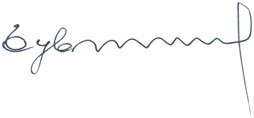 Код и наименование компетенцииКод и наименование индикаторадостижения компетенцииПланируемые результаты обучения по дисциплинеУК-3Способен осуществлять социальное взаимодействие и реализовывать свою роль в командеИД-УК-3.1  Определение своей роли в социальном взаимодействии и командной работе, исходя из стратегии сотрудничества для достижения поставленной цели.-Самостоятельно анализирует и интерпретирует данные отечественной и зарубежной литературы по социальному взаимодействию;-осуществлять социальное взаимодействие, исходя из стратегии сотрудничества органа управления;-реализует свою роль в команде для достижения поставленной цели;- Определяет свою роль в социальном взаимодействии в командной работе;-Выявляет проблемы экономического и социального характера при анализе конкретных ситуаций, предлагает способы их решения;-Использует источники экономической, социальной, управленческой информации в социальном взаимодействии и командной работе;УК-3Способен осуществлять социальное взаимодействие и реализовывать свою роль в командеИД-УК-3.2  Учет особенностей поведения и интересов других участников при реализации своей роли в социальном взаимодействии и командной работе; -Самостоятельно анализирует и интерпретирует данные отечественной и зарубежной литературы по социальному взаимодействию;-осуществлять социальное взаимодействие, исходя из стратегии сотрудничества органа управления;-реализует свою роль в команде для достижения поставленной цели;- Определяет свою роль в социальном взаимодействии в командной работе;-Выявляет проблемы экономического и социального характера при анализе конкретных ситуаций, предлагает способы их решения;-Использует источники экономической, социальной, управленческой информации в социальном взаимодействии и командной работе;ПК-4Способен осуществлять исполнительно-распорядительные функции для проведения закупок товаров и заключение государственных контрактов на поставки товаров и оказание услуг, выполнение работ для нужд государственного органа ИД-ПК-4.1Организация на стадии планирования закупок консультаций с поставщиками (подрядчиками, исполнителями) в целях определения состояния конкурентной среды на соответствующих рынках товаров, работ, услуг-Оценивает деятельность персонала по консультации с поставщиками (подрядчиками, исполнителями) в целях определения состояния конкурентной среды в соответствии с запланированными результатами контроля.-Осуществляет корректировку способов решения профессиональных задач для проведения закупок товаров и заключение государственных контрактов на поставки товаров и оказание услуг, выполнение работ для нужд государственного органа.-Определяет имеющиеся  ресурсы и ограничения в рамках поставленных задач в процессах формирования исполнительно-распорядительные функции для проведения закупок товаров и заключение государственных контрактов на поставки товаров и оказание услугпо очной  форме обучения3з.е.108час.Структура и объем дисциплиныСтруктура и объем дисциплиныСтруктура и объем дисциплиныСтруктура и объем дисциплиныСтруктура и объем дисциплиныСтруктура и объем дисциплиныСтруктура и объем дисциплиныСтруктура и объем дисциплиныСтруктура и объем дисциплиныСтруктура и объем дисциплиныОбъем дисциплины по семестрамформа промежуточной аттестациивсего, часКонтактная аудиторная работа, часКонтактная аудиторная работа, часКонтактная аудиторная работа, часКонтактная аудиторная работа, часСамостоятельная работа обучающегося, часСамостоятельная работа обучающегося, часСамостоятельная работа обучающегося, часОбъем дисциплины по семестрамформа промежуточной аттестациивсего, часлекции, часпрактические занятия, часлабораторные занятия, часпрактическая подготовка, часкурсовая работа/курсовой проектсамостоятельная работа обучающегося, часпромежуточная аттестация, час5 семестрзачет1081734257Всего:1081734257Планируемые (контролируемые) результаты освоения:код(ы) формируемой(ых) компетенции(й) и индикаторов достижения компетенцийНаименование разделов, тем;форма(ы) промежуточной аттестацииВиды учебной работыВиды учебной работыВиды учебной работыВиды учебной работыСамостоятельная работа, часВиды и формы контрольных мероприятий, обеспечивающие по совокупности текущий контроль успеваемости;формы промежуточногоконтроля успеваемостиПланируемые (контролируемые) результаты освоения:код(ы) формируемой(ых) компетенции(й) и индикаторов достижения компетенцийНаименование разделов, тем;форма(ы) промежуточной аттестацииКонтактная работаКонтактная работаКонтактная работаКонтактная работаСамостоятельная работа, часВиды и формы контрольных мероприятий, обеспечивающие по совокупности текущий контроль успеваемости;формы промежуточногоконтроля успеваемостиПланируемые (контролируемые) результаты освоения:код(ы) формируемой(ых) компетенции(й) и индикаторов достижения компетенцийНаименование разделов, тем;форма(ы) промежуточной аттестацииЛекции, часПрактическиезанятия, часЛабораторные работы/индивидуальные занятия, часПрактическая подготовка часСамостоятельная работа, часВиды и формы контрольных мероприятий, обеспечивающие по совокупности текущий контроль успеваемости;формы промежуточногоконтроля успеваемостиПятый семестрПятый семестрПятый семестрПятый семестрПятый семестрПятый семестрПятый семестрИД-УК-3.1  ИД-УК-3.2   ИД-ПК-4.1Раздел I. Введение. Основы управления поведением потребителей.хххх30ИД-УК-3.1  ИД-УК-3.2   ИД-ПК-4.1Тема 1.1Маркетинг и поведение потребителей. Основные понятия. Потребности и рынок.241хТекущий контроль успеваемости:Проверка результатов самостоятельного изучения и конспектирования рекомендованной литературы.Написание эссе.Заслушивание, обсуждение и оценка докладов по Разделу IИД-УК-3.1  ИД-УК-3.2   ИД-ПК-4.1 Тема 1.2Основные модели поведения потребителей.24хТекущий контроль успеваемости:Проверка результатов самостоятельного изучения и конспектирования рекомендованной литературы.Написание эссе.Заслушивание, обсуждение и оценка докладов по Разделу IИД-УК-3.1  ИД-УК-3.2   ИД-ПК-4.1Тема 1.3 Факторы внешнего влияния на поведение потребителей. Культура. Социальная стратификация и потребительская дифференциация. Группы и групповые коммуникации. Потребительское поведение семьи и домохозяйства.22хТекущий контроль успеваемости:Проверка результатов самостоятельного изучения и конспектирования рекомендованной литературы.Написание эссе.Заслушивание, обсуждение и оценка докладов по Разделу IИД-УК-3.1  ИД-УК-3.2   ИД-ПК-4.1Тема 1.4. Внутренние факторы поведения потребителей. Психологические детерминанты потребителей. Восприятие маркетинговой информации. Ресурсы потребителей.241хТекущий контроль успеваемости:Проверка результатов самостоятельного изучения и конспектирования рекомендованной литературы.Написание эссе.Заслушивание, обсуждение и оценка докладов по Разделу IИД-УК-3.1  ИД-УК-3.2   ИД-ПК-4.1Тема 1.5. Мотивации, личностные характеристики и эмоции как факторы поведения потребителей. Персональные ценности и жизненный стиль – отражение в потребительском поведении.22хТекущий контроль успеваемости:Проверка результатов самостоятельного изучения и конспектирования рекомендованной литературы.Написание эссе.Заслушивание, обсуждение и оценка докладов по Разделу IИД-УК-3.1  ИД-УК-3.2   ИД-ПК-4.1Раздел II. Технологии управления поведением потребителей.хххх27Формы текущего контроля по разделу II:Внеаудиторное чтение..Выполнение и проверка контрольной работы.Заслушивание, обсуждение и оценка  докладов и сообщений по Разделу II. Подготовка и оценка рефератов.Тестирование по результатам самостоятельной работыИД-УК-3.1  ИД-УК-3.2   ИД-ПК-4.1Тема 2.1Знания и отношения в системе потребления. Обучение потребителей. Информация и реклама.24хФормы текущего контроля по разделу II:Внеаудиторное чтение..Выполнение и проверка контрольной работы.Заслушивание, обсуждение и оценка  докладов и сообщений по Разделу II. Подготовка и оценка рефератов.Тестирование по результатам самостоятельной работыИД-УК-3.1  ИД-УК-3.2   ИД-ПК-4.1Тема 2.2Принятие потребителем решений. Ситуационные факторы выбора. Покупка и постпокупочные процессы.22хФормы текущего контроля по разделу II:Внеаудиторное чтение..Выполнение и проверка контрольной работы.Заслушивание, обсуждение и оценка  докладов и сообщений по Разделу II. Подготовка и оценка рефератов.Тестирование по результатам самостоятельной работыИД-УК-3.1  ИД-УК-3.2   ИД-ПК-4.1Тема 2.3Мегатренды и прогнозы покупательского поведения. Иррациональное потребительское поведение. Контркультура.14хФормы текущего контроля по разделу II:Внеаудиторное чтение..Выполнение и проверка контрольной работы.Заслушивание, обсуждение и оценка  докладов и сообщений по Разделу II. Подготовка и оценка рефератов.Тестирование по результатам самостоятельной работыИД-УК-3.1  ИД-УК-3.2   ИД-ПК-4.1Тема 2.4Потребительская модель «B2B». Модели поведения корпоративного потребителя.14хФормы текущего контроля по разделу II:Внеаудиторное чтение..Выполнение и проверка контрольной работы.Заслушивание, обсуждение и оценка  докладов и сообщений по Разделу II. Подготовка и оценка рефератов.Тестирование по результатам самостоятельной работыИД-УК-3.1  ИД-УК-3.2   ИД-ПК-4.1Тема 2.5Методы изучение потребительского поведения. Консюмеризм. Организованное поведение потребителей. Проектирование маркетинговых коммуникаций на основе анализа поведения потребителей.14хФормы текущего контроля по разделу II:Внеаудиторное чтение..Выполнение и проверка контрольной работы.Заслушивание, обсуждение и оценка  докладов и сообщений по Разделу II. Подготовка и оценка рефератов.Тестирование по результатам самостоятельной работыЗачет1734х257зачет по совокупности результатов текущего контроля успеваемости№ ппНаименование раздела и темы дисциплиныСодержание раздела (темы)Раздел IВведениеВведениеТема 1.1Маркетинг и поведение потребителей. Основные понятия. Потребности и рынок.Маркетинг, его определение и функции. Поведение потребителей. Основные понятия. Потребности и рынок. Тема 1.2Основные модели поведения потребителей.Основные модели поведения потребителей. Классификация и отличие.Раздел IIТехнологии управления поведением потребителей.Технологии управления поведением потребителей.Тема 2.1Знания и отношения в системе потребления. Обучение потребителей. Информация и реклама.Знания и отношения в системе потребления. Обучение потребителей. Информация и реклама.Тема 2.2Принятие потребителем решений. Ситуационные факторы выбора. Покупка и постпокупочные процессы.Принятие потребителем решений. Ситуационные факторы выбора. Покупка и постпокупочные процессы.№ ппНаименование раздела /темы дисциплины, выносимые на самостоятельное изучениеЗадания для самостоятельной работыВиды и формы контрольных мероприятий(учитываются при проведении текущего контроля)Трудоемкость, часРаздел IВведениеВведениеВведениеВведениеТема 1.1Эмоции как факторы поведения потребителей.Подготовить эссе, реферат, конспект первоисточника; подготовить информационное сообщение, Эссе, /устное собеседование 30Раздел IIТехнологии управления поведением потребителей.Технологии управления поведением потребителей.Технологии управления поведением потребителей.Технологии управления поведением потребителей.Тема 2.1Методы изучение потребительского поведения.составление и решение ситуационных задач ; выполнение исследовательских или творческих заданий и др.контрольвыполненных работ в текущей аттестации,27использованиеЭО и ДОТиспользование ЭО и ДОТобъем, часвключение в учебный процесссмешанное обучениелекциив соответствии с расписанием учебных занятий смешанное обучениепрактические занятияв соответствии с расписанием учебных занятий Уровни сформированности компетенции(-й)Итоговое количество балловв 100-балльной системепо результатам текущей и промежуточной аттестацииОценка в пятибалльной системепо результатам текущей и промежуточной аттестацииПоказатели уровня сформированностиПоказатели уровня сформированностиПоказатели уровня сформированностиУровни сформированности компетенции(-й)Итоговое количество балловв 100-балльной системепо результатам текущей и промежуточной аттестацииОценка в пятибалльной системепо результатам текущей и промежуточной аттестацииуниверсальной(-ых) компетенции(-й)общепрофессиональной(-ых) компетенцийпрофессиональной(-ых)компетенции(-й)Уровни сформированности компетенции(-й)Итоговое количество балловв 100-балльной системепо результатам текущей и промежуточной аттестацииОценка в пятибалльной системепо результатам текущей и промежуточной аттестацииУК-3ПК-4высокийзачтеноОбучающийся:исчерпывающе и логически стройно излагает учебный материал, умеет связывать теорию с практикой, справляется с решением задач профессиональной направленности высокого уровня сложности, правильно обосновывает принятые решения;Самостоятельно анализирует и интерпретирует данные отечественной и зарубежной литературы об исследованиях  рынка; выбирает оптимальные способы организации труда.  Разрабатывает систему учета особенностей поведения и интересов других участников при реализации своей роли в социальном взаимодействии и командной работедемонстрирует системный подход при решении проблемных ситуаций в том числе, при социальном и профессиональном взаимодействииОбучающийся:- анализирует и систематизирует изученный материал с обоснованием актуальности его использования в своей предметной области;-применяет методы анализа и синтеза практических проблем, способы прогнозирования и оценки событий и явлений, умеет решать практические задачи вне стандартных ситуаций с учетом особенностей деловой и общей культуры различных социальных групп;-демонстрирует системный подход при решении проблемных ситуаций в том числе, при социальном и профессиональном взаимодействии;-показывает четкие системные знания и представления по дисциплине;дает развернутые, полные и верные ответы на вопросы, в том числе, дополнительныеповышенныйзачтеноОбучающийся:обоснованно излагает, анализирует и систематизирует изученный материал, что предполагает комплексный характер анализа проблемы; выделяет междисциплинарные связи, распознает и выделяет элементы в системе знаний, применяет их к анализу практики;правильно применяет теоретические положения при решении практических задач профессиональной направленности разного уровня сложности, владеет необходимыми для этого навыками и приёмами;ответ отражает полное знание материала, с незначительными пробелами, допускает единичные негрубые ошибки.Обучающийся:-обоснованно излагает, анализирует и систематизирует изученный материал, что предполагает комплексный характер анализа проблемы;-выделяет междисциплинарные связи, распознает и выделяет элементы в системе знаний, применяет их к анализу практики;-	правильно применяет теоретические положения при решении практических задач профессиональной направленности разного уровня сложности, владеет необходимыми для этого навыками и приёмами;-ответ отражает полное знание материала, с незначительными пробелами, допускаетбазовыйзачтеноОбучающийся:испытывает серьёзные затруднения в применении теоретических положений при решении практических задач профессиональной направленности стандартного уровня сложности, не владеет необходимыми для этого навыками и приёмами;с трудом выстраивает социальное профессиональное и межкультурное взаимодействие;анализирует культурные события окружающей действительности, но не способен выработать стратегию действий для решения проблемных ситуаций;-ответ отражает в целом сформированные, но содержащие незначительные пробелы знания, допускаются грубые ошибки.Обучающийся:испытывает серьёзные затруднения в применении теоретических положений при решении практических задач профессиональной направленности стандартного уровня сложности, не владеет необходимыми для этого навыками и приёмами;с трудом выстраивает социальное профессиональное и межкультурное взаимодействие;анализирует культурные события окружающей действительности, но не способен выработать стратегию действий для решения проблемных ситуаций;ответ отражает в целом сформированные, но содержащие незначительные пробелы знания, допускаются грубые ошибки.низкийне зачтеноОбучающийся:демонстрирует фрагментарные знания теоретического и практического материал, допускает грубые ошибки при его изложении на занятиях и в ходе промежуточной аттестации;испытывает серьёзные затруднения в применении теоретических положений при решении практических задач профессиональной направленности стандартного уровня сложности, не владеет необходимыми для этого навыками и приёмами;выполняет задания только по образцу и под руководством преподавателя;ответ отражает отсутствие знаний на базовом уровне теоретического и практического материала в объеме, необходимом для дальнейшей учебы.Обучающийся:демонстрирует фрагментарные знания теоретического и практического материал, допускает грубые ошибки при его изложении на занятиях и в ходе промежуточной аттестации;испытывает серьёзные затруднения в применении теоретических положений при решении практических задач профессиональной направленности стандартного уровня сложности, не владеет необходимыми для этого навыками и приёмами;выполняет задания только по образцу и под руководством преподавателя;ответ отражает отсутствие знаний на базовом уровне теоретического и практического материала в объеме, необходимом для дальнейшей учебы.Обучающийся:демонстрирует фрагментарные знания теоретического и практического материал, допускает грубые ошибки при его изложении на занятиях и в ходе промежуточной аттестации;испытывает серьёзные затруднения в применении теоретических положений при решении практических задач профессиональной направленности стандартного уровня сложности, не владеет необходимыми для этого навыками и приёмами;выполняет задания только по образцу и под руководством преподавателя;ответ отражает отсутствие знаний на базовом уровне теоретического и практического материала в объеме, необходимом для дальнейшей учебы.№ ппФормы текущего контроляПримеры типовых заданий1Оценка результатов самостоятельного изучения и конспектирования рекомендованной литературы1.Меликян О.М. Поведение потребителей / 4-е изд. - М.:Дашков и К, 2020. - 280 с. https://znanium.com/read?id=3585132.Романенкова О.Н. Поведение потребителей: Учебник .- М.: Вузовский учебник, НИЦ ИНФРА-М, 2020. - 320 с. https://znanium.com/read?id=3585133.	Реброва Н. П. Маркетинг: учебник и практикум для прикладного бакалавриата. — М. : Издательство Юрайт, 2018. — 277 с.4. Маркетинг: создание и донесение потребительской ценности: учебник / по общ. ред. Скоробогатых И.И. и др..-М.: ИНФРА-М, 2020.-589 с. https://znanium.com/read?id=350431 2Примеры практических заданий, докладов1. Маркетинг и поведение потребителей. 2. Потребности и рынок.3. Основные модели поведения потребителей.4. Факторы внешнего влияния на поведение потребителей. 5. Культура. Социальная стратификация и потребительская дифференциация3тематика контрольных вопросов (эссе, рефератов):1.	Как называется услуга, относящаяся к элементу комплекса маркетинга?2.	Что относится к одной классификационной группе маркетинга? 3.	Назовите методы, применяемые в маркетинге (укажите 4 варианта ответа).4.	Каковы, основные объекты маркетинга?5.	Психологические и социальные особенности потребителей4тестирование1. Как называется вид человеческой деятельности, направленный на удовлетворение нужд и потребностей посредством обмена?A.	маркетингB.	менеджментC.	бизнесD.	делопроизводствоE.	управление персоналом  2.	Как называется услуга, относящаяся к элементу комплекса маркетинга?A.	продуктB.	 ценаC.	 продвижениеD.	 распределение3.	Что относится к одной классификационной группе маркетинга? (Два варианта ответа).A.	региональный маркетингB.	международный маркетингC.	 маркетинг услугD.	микро-маркетингE.	стратегический маркетингНаименование оценочного средства (контрольно-оценочного мероприятия)Критерии оцениванияШкалы оцениванияШкалы оцениванияШкалы оцениванияНаименование оценочного средства (контрольно-оценочного мероприятия)Критерии оценивания100-балльная системаПятибалльная системаПятибалльная системаПрактические заданияОбучающийся продемонстрировал глубокие знания дисциплины, сущности проблемы, были даны логически последовательные, содержательные, полные, правильные и конкретные ответы на все вопросы; даны рекомендации по использованию данных в будущем для аналогичных ситуаций.55Практические заданияОбучающийся правильно рассуждает и принимает обоснованные верные решения, однако, имеются незначительные неточности, представлен недостаточно полный выбор стратегий поведения/методов/инструментов (в части обоснования);44Практические заданияОбучающийся слабо ориентируется в материале, в рассуждениях не демонстрирует логику ответа, плохо владеет профессиональной терминологией, не раскрывает суть проблемы и не предлагает конкретного ее решения..33Практические заданияОбучающийся не принимал участие в работе.22Домашняя работаэссеРабота выполнена полностью. Нет ошибок в логических рассуждениях. Возможно наличие одной неточности или описки, не являющиеся следствием незнания или непонимания учебного материала. Обучающийся показал полный объем знаний, умений в освоении пройденных тем и применение их на практике.55Домашняя работаэссеРабота выполнена полностью, но обоснований шагов решения недостаточно. Допущена одна ошибка или два-три недочета.44Домашняя работаэссеДопущены более одной ошибки или более двух-трех недочетов.33Домашняя работаэссеРабота выполнена не полностью. Допущены грубые ошибки. 22Домашняя работаэссеРабота не выполнена.22Реферат, докладДан полный, развернутый ответ на поставленный вопрос (вопросы), показана совокупность осознанных знаний об объекте, проявляющаяся в свободном оперировании понятиями, умении выделить существенные и несущественные его признаки, причинно-следственные связи. Обучающийся демонстрирует глубокие и прочные знания материала по заданным вопросам, исчерпывающе и последовательно, грамотно и логически стройно его излагает55Реферат, докладДан полный, развернутый ответ на поставленный вопрос (вопросы), показана совокупность осознанных знаний об объекте, доказательно раскрыты основные положения дисциплины; в ответе прослеживается четкая структура, логическая последовательность, отражающая сущность раскрываемых понятий, теорий, явлений. Обучающийся твердо знает материал по заданным вопросам, грамотно и последовательно его излагает, но допускает несущественные неточности в определениях.44Реферат, докладДан полный, но недостаточно последовательный ответ на поставленный вопрос (вопросы), но при этом показано умение выделить существенные и несущественные признаки и причинно-следственные связи. Ответ логичен и изложен в терминах науки. Обучающийся владеет знаниями только по основному материалу, но не знает отдельных деталей и особенностей, допускает неточности и испытывает затруднения с формулировкой определений.33Реферат, докладДан недостаточно полный и недостаточно развернутый ответ. Логика и последовательность изложения имеют нарушения. Допущены ошибки в раскрытии понятий, употреблении терминов. Обучающийся не способен самостоятельно выделить существенные и несущественные признаки и причинно-следственные связи. Обучающийся способен конкретизировать обобщенные знания только с помощью преподавателя. Обучающийся обладает фрагментарными знаниями по теме коллоквиума, слабо владеет понятийным аппаратом, нарушает последовательность в изложении материала.33Реферат, докладДан неполный ответ, представляющий собой разрозненные знания по теме вопроса с существенными ошибками в определениях. Присутствуют фрагментарность, нелогичность изложения. Обучающийся не осознает связь данного понятия, теории, явления с другими объектами дисциплины. Отсутствуют выводы, конкретизация и доказательность изложения. Речь неграмотная. Дополнительные и уточняющие вопросы преподавателя не приводят к коррекции ответа обучающегося не только на поставленный вопрос, но и на другие вопросы темы.22Реферат, докладНе получены ответы по базовым вопросам дисциплины.Реферат, докладНе принимал участия в коллоквиуме.	ТестЗа выполнение каждого тестового задания испытуемому выставляются баллы. Номинальная шкала предполагает, что за правильный ответ к каждому заданию выставляется один балл, за не правильный — ноль. В соответствии с номинальной шкалой, оценивается всё задание в целом, а не какая-либо из его частей.В заданиях с выбором нескольких верных ответов, заданиях на установление правильной последовательности, заданиях на установление соответствия, заданиях открытой формы используют порядковую шкалу. В этом случае баллы выставляются не за всё задание, а за тот или иной выбор в каждом задании, например, выбор варианта, выбор соответствия, выбор ранга, выбор дополнения.В соответствии с порядковой шкалой за каждое задание устанавливается максимальное количество баллов, например, три. Три балла выставляются за все верные выборы в одном задании, два балла - за одну ошибку, один - за две ошибки, ноль — за полностью неверный ответ.Правила оценки всего теста:общая сумма баллов за все правильные ответы составляет наивысший балл, например, 20 баллов. В спецификации указывается общий наивысший балл по тесту. Также устанавливается диапазон баллов, которые необходимо набрать для того, чтобы получить отличную, хорошую, удовлетворительную или неудовлетворительную оценки.Рекомендуемое процентное соотношение баллови оценок по пятибалльной системе. Например:«2» - равно или менее 40%«3» - 41% - 64%«4» - 65% - 84%«5» - 85% - 100%585% - 100%ТестЗа выполнение каждого тестового задания испытуемому выставляются баллы. Номинальная шкала предполагает, что за правильный ответ к каждому заданию выставляется один балл, за не правильный — ноль. В соответствии с номинальной шкалой, оценивается всё задание в целом, а не какая-либо из его частей.В заданиях с выбором нескольких верных ответов, заданиях на установление правильной последовательности, заданиях на установление соответствия, заданиях открытой формы используют порядковую шкалу. В этом случае баллы выставляются не за всё задание, а за тот или иной выбор в каждом задании, например, выбор варианта, выбор соответствия, выбор ранга, выбор дополнения.В соответствии с порядковой шкалой за каждое задание устанавливается максимальное количество баллов, например, три. Три балла выставляются за все верные выборы в одном задании, два балла - за одну ошибку, один - за две ошибки, ноль — за полностью неверный ответ.Правила оценки всего теста:общая сумма баллов за все правильные ответы составляет наивысший балл, например, 20 баллов. В спецификации указывается общий наивысший балл по тесту. Также устанавливается диапазон баллов, которые необходимо набрать для того, чтобы получить отличную, хорошую, удовлетворительную или неудовлетворительную оценки.Рекомендуемое процентное соотношение баллови оценок по пятибалльной системе. Например:«2» - равно или менее 40%«3» - 41% - 64%«4» - 65% - 84%«5» - 85% - 100%465% - 84%ТестЗа выполнение каждого тестового задания испытуемому выставляются баллы. Номинальная шкала предполагает, что за правильный ответ к каждому заданию выставляется один балл, за не правильный — ноль. В соответствии с номинальной шкалой, оценивается всё задание в целом, а не какая-либо из его частей.В заданиях с выбором нескольких верных ответов, заданиях на установление правильной последовательности, заданиях на установление соответствия, заданиях открытой формы используют порядковую шкалу. В этом случае баллы выставляются не за всё задание, а за тот или иной выбор в каждом задании, например, выбор варианта, выбор соответствия, выбор ранга, выбор дополнения.В соответствии с порядковой шкалой за каждое задание устанавливается максимальное количество баллов, например, три. Три балла выставляются за все верные выборы в одном задании, два балла - за одну ошибку, один - за две ошибки, ноль — за полностью неверный ответ.Правила оценки всего теста:общая сумма баллов за все правильные ответы составляет наивысший балл, например, 20 баллов. В спецификации указывается общий наивысший балл по тесту. Также устанавливается диапазон баллов, которые необходимо набрать для того, чтобы получить отличную, хорошую, удовлетворительную или неудовлетворительную оценки.Рекомендуемое процентное соотношение баллови оценок по пятибалльной системе. Например:«2» - равно или менее 40%«3» - 41% - 64%«4» - 65% - 84%«5» - 85% - 100%341% - 64%ТестЗа выполнение каждого тестового задания испытуемому выставляются баллы. Номинальная шкала предполагает, что за правильный ответ к каждому заданию выставляется один балл, за не правильный — ноль. В соответствии с номинальной шкалой, оценивается всё задание в целом, а не какая-либо из его частей.В заданиях с выбором нескольких верных ответов, заданиях на установление правильной последовательности, заданиях на установление соответствия, заданиях открытой формы используют порядковую шкалу. В этом случае баллы выставляются не за всё задание, а за тот или иной выбор в каждом задании, например, выбор варианта, выбор соответствия, выбор ранга, выбор дополнения.В соответствии с порядковой шкалой за каждое задание устанавливается максимальное количество баллов, например, три. Три балла выставляются за все верные выборы в одном задании, два балла - за одну ошибку, один - за две ошибки, ноль — за полностью неверный ответ.Правила оценки всего теста:общая сумма баллов за все правильные ответы составляет наивысший балл, например, 20 баллов. В спецификации указывается общий наивысший балл по тесту. Также устанавливается диапазон баллов, которые необходимо набрать для того, чтобы получить отличную, хорошую, удовлетворительную или неудовлетворительную оценки.Рекомендуемое процентное соотношение баллови оценок по пятибалльной системе. Например:«2» - равно или менее 40%«3» - 41% - 64%«4» - 65% - 84%«5» - 85% - 100%240% и менее 40%Форма промежуточной аттестацииТиповые контрольные задания и иные материалыдля проведения промежуточной аттестации:Устный опрос Примерный перечень вопросов для устного опроса:1. Маркетинг и поведение потребителей. 2. Управление поведением потребителей как особый вид практической деятельности менеджера.3. Понятие, сущность и содержание управления поведением потребителей.4. Место и роль учета психологических и социально-культурных особенностей потребителей при разработке маркетинговой стратегии.5. Актуальность изучения поведения потребителей и управления поведением потребителей в сфере государственного и муниципального управления6. История изучения потребительского поведения и теоретические подходы к его изучению.письменное тестированиекомпьютерное тестирование1. Как называется вид человеческой деятельности, направленный на удовлетворение нужд и потребностей посредством обмена?маркетингменеджментбизнесделопроизводствоуправление персоналом  2.Как называется услуга, относящаяся к элементу комплекса маркетинга?продукт цена продвижение распределение3.Что относится к одной классификационной группе маркетинга? (Два варианта ответа).региональный маркетингмеждународный маркетинг маркетинг услугмикро-маркетингстратегический маркетинг …Форма промежуточной аттестацииКритерии оцениванияШкалы оцениванияШкалы оцениванияШкалы оцениванияНаименование оценочного средстваКритерии оценивания100-балльная системаПятибалльная системаПятибалльная системаЗачет:устный опросОбучающийся знает основные определения, последователен в изложении материала, демонстрирует базовые знания дисциплины, владеет необходимыми умениями и навыками при выполнении практических заданий.зачтенозачтеноЗачет:устный опросОбучающийся не знает основных определений, непоследователен и сбивчив в изложении материала, не обладает определенной системой знаний по дисциплине, не в полной мере владеет необходимыми умениями и навыками при выполнении практических заданий.не зачтеноне зачтеноЗачетписьменное тестированиекомпьютерное тестированиеЗа выполнение каждого тестового задания испытуемому выставляются баллы. Номинальная шкала предполагает, что за правильный ответ к каждому заданию выставляется один балл, за неправильный — ноль. В соответствии с номинальной шкалой, оценивается всё задание в целом, а не какая-либо из его частей.В соответствии с порядковой шкалой за каждое задание устанавливается максимальное количество баллов, например, три. Три балла выставляются за все верные выборы в одном задании, два балла - за одну ошибку, один - за две ошибки, ноль — за полностью неверный ответ.Правила оценки всего теста:общая сумма баллов за все правильные ответы составляет наивысший балл, например, 20 баллов. В спецификации указывается общий наивысший балл по тесту. Также устанавливается диапазон баллов, которые необходимо набрать для того, чтобы получить отличную, хорошую, удовлетворительную или неудовлетворительную оценки.Рекомендуется установить процентное соотношение баллови оценок по пятибалльной системе. Например:«2» - равно или менее 40%«3» - 41% - 64%«4» - 65% - 84%«5» - 85% - 100%585% - 100%Зачетписьменное тестированиекомпьютерное тестированиеЗа выполнение каждого тестового задания испытуемому выставляются баллы. Номинальная шкала предполагает, что за правильный ответ к каждому заданию выставляется один балл, за неправильный — ноль. В соответствии с номинальной шкалой, оценивается всё задание в целом, а не какая-либо из его частей.В соответствии с порядковой шкалой за каждое задание устанавливается максимальное количество баллов, например, три. Три балла выставляются за все верные выборы в одном задании, два балла - за одну ошибку, один - за две ошибки, ноль — за полностью неверный ответ.Правила оценки всего теста:общая сумма баллов за все правильные ответы составляет наивысший балл, например, 20 баллов. В спецификации указывается общий наивысший балл по тесту. Также устанавливается диапазон баллов, которые необходимо набрать для того, чтобы получить отличную, хорошую, удовлетворительную или неудовлетворительную оценки.Рекомендуется установить процентное соотношение баллови оценок по пятибалльной системе. Например:«2» - равно или менее 40%«3» - 41% - 64%«4» - 65% - 84%«5» - 85% - 100%465% - 84%Зачетписьменное тестированиекомпьютерное тестированиеЗа выполнение каждого тестового задания испытуемому выставляются баллы. Номинальная шкала предполагает, что за правильный ответ к каждому заданию выставляется один балл, за неправильный — ноль. В соответствии с номинальной шкалой, оценивается всё задание в целом, а не какая-либо из его частей.В соответствии с порядковой шкалой за каждое задание устанавливается максимальное количество баллов, например, три. Три балла выставляются за все верные выборы в одном задании, два балла - за одну ошибку, один - за две ошибки, ноль — за полностью неверный ответ.Правила оценки всего теста:общая сумма баллов за все правильные ответы составляет наивысший балл, например, 20 баллов. В спецификации указывается общий наивысший балл по тесту. Также устанавливается диапазон баллов, которые необходимо набрать для того, чтобы получить отличную, хорошую, удовлетворительную или неудовлетворительную оценки.Рекомендуется установить процентное соотношение баллови оценок по пятибалльной системе. Например:«2» - равно или менее 40%«3» - 41% - 64%«4» - 65% - 84%«5» - 85% - 100%341% - 64%Зачетписьменное тестированиекомпьютерное тестированиеЗа выполнение каждого тестового задания испытуемому выставляются баллы. Номинальная шкала предполагает, что за правильный ответ к каждому заданию выставляется один балл, за неправильный — ноль. В соответствии с номинальной шкалой, оценивается всё задание в целом, а не какая-либо из его частей.В соответствии с порядковой шкалой за каждое задание устанавливается максимальное количество баллов, например, три. Три балла выставляются за все верные выборы в одном задании, два балла - за одну ошибку, один - за две ошибки, ноль — за полностью неверный ответ.Правила оценки всего теста:общая сумма баллов за все правильные ответы составляет наивысший балл, например, 20 баллов. В спецификации указывается общий наивысший балл по тесту. Также устанавливается диапазон баллов, которые необходимо набрать для того, чтобы получить отличную, хорошую, удовлетворительную или неудовлетворительную оценки.Рекомендуется установить процентное соотношение баллови оценок по пятибалльной системе. Например:«2» - равно или менее 40%«3» - 41% - 64%«4» - 65% - 84%«5» - 85% - 100%240% и менее 40%Форма контроля100-балльная система Пятибалльная системаТекущий контроль - опросзачтено/не зачтено- рефератзачтено/не зачтено- участие в дискуссии на семинарезачтено/не зачтено- контрольная работа зачтено/не зачтено- тестированиезачтено/не зачтеноПромежуточная аттестациязачтеноне зачтеноИтого за семестр (дисциплину)зачёт зачтеноне зачтеноНаименование учебных аудиторий, лабораторий, мастерских, библиотек, спортзалов, помещений для хранения и профилактического обслуживания учебного оборудования и т.п.Оснащенность учебных аудиторий, лабораторий, мастерских, библиотек, спортивных залов, помещений для хранения и профилактического обслуживания учебного оборудования и т.п.119071, г. Москва, Малый Калужский переулок, дом 2, строение 6,ауд 1339119071, г. Москва, Малый Калужский переулок, дом 2, строение 6,ауд 1339Аудитории для проведения занятий лекционного типакомплект учебной мебели, технические средства обучения, служащие для представления учебной информации большой аудитории: ноутбук;проектор,Аудитории для проведения занятий семинарского типа, групповых и индивидуальных консультаций, текущего контроля и промежуточной аттестациикомплект учебной мебели, технические средства обучения, служащие для представления учебной информации большой аудитории: ноутбук,проектор,аудитории для проведения занятий по практической подготовке, групповых и индивидуальных консультацийкомплект учебной мебели, технические средства обучения, служащие для представления учебной информации большой аудитории: ноутбук,проекторПомещения для самостоятельной работы обучающихсяОснащенность помещений для самостоятельной работы обучающихсячитальный зал библиотеки:-компьютерная техника;
подключение к сети «Интернет»Необходимое оборудованиеПараметрыТехнические требованияПерсональный компьютер/ ноутбук/планшет,камера,микрофон, динамики, доступ в сеть ИнтернетВеб-браузерВерсия программного обеспечения не ниже: Chrome 72, Opera 59, Firefox 66, Edge 79, Яндекс.Браузер 19.3Персональный компьютер/ ноутбук/планшет,камера,микрофон, динамики, доступ в сеть ИнтернетОперационная системаВерсия программного обеспечения не ниже:Windows 7, macOS 10.12 «Sierra», LinuxПерсональный компьютер/ ноутбук/планшет,камера,микрофон, динамики, доступ в сеть ИнтернетВеб-камера640х480, 15 кадров/сПерсональный компьютер/ ноутбук/планшет,камера,микрофон, динамики, доступ в сеть ИнтернетМикрофонлюбойПерсональный компьютер/ ноутбук/планшет,камера,микрофон, динамики, доступ в сеть ИнтернетДинамики (колонки или наушники)любыеПерсональный компьютер/ ноутбук/планшет,камера,микрофон, динамики, доступ в сеть ИнтернетСеть (интернет)Постоянная скорость не менее 192 кБит/с№ п/пАвтор(ы)Наименование изданияВид издания (учебник, УП, МП и др.)ИздательствоГодизданияАдрес сайта ЭБСили электронного ресурса (заполняется для изданий в электронном виде)Количество экземпляров в библиотеке Университета10.1 Основная литература, в том числе электронные издания10.1 Основная литература, в том числе электронные издания10.1 Основная литература, в том числе электронные издания10.1 Основная литература, в том числе электронные издания10.1 Основная литература, в том числе электронные издания10.1 Основная литература, в том числе электронные издания10.1 Основная литература, в том числе электронные издания10.1 Основная литература, в том числе электронные издания1Меликян О.М.Поведение потребителейУчебникМ.: Дашков и К.2018http://znanium.com/catalog/product/4150172Романенкова О.Н.Поведение потребителейУчебникМ.: Вузовский учебник, НИЦ ИНФРА-М2015http://znanium.com/bookread2.php?book=4854323Одинцов А.А., Одинцова О.В.Управление поведением потребителейУчебное пособиеМ.: РИО МГУДТ2012Локальная сеть университета510.2 Дополнительная литература, в том числе электронные издания 10.2 Дополнительная литература, в том числе электронные издания 10.2 Дополнительная литература, в том числе электронные издания 10.2 Дополнительная литература, в том числе электронные издания 10.2 Дополнительная литература, в том числе электронные издания 10.2 Дополнительная литература, в том числе электронные издания 10.2 Дополнительная литература, в том числе электронные издания 10.2 Дополнительная литература, в том числе электронные издания 4Дубровин И.А.Поведение потребителейУчебное пособиеМ.: Дашков и К.2017http://znanium.com/catalog/product/4152395Драганчук Л.С.Поведение потребителейУчебное пособиеМ.: ИНФРА-М2017http://znanium.com/bookread2.php?book=7525046Реброва Н.П.МаркетингУчебник и практикумМ.: Издательство Юрайт2018https://biblio-online.ru/viewer/63DEE6ED-7851-44F8-AC80-1CF1421C16E4/marketing#10.3 Методические материалы (указания, рекомендации по освоению дисциплины авторов РГУ им. А. Н. Косыгина)10.3 Методические материалы (указания, рекомендации по освоению дисциплины авторов РГУ им. А. Н. Косыгина)10.3 Методические материалы (указания, рекомендации по освоению дисциплины авторов РГУ им. А. Н. Косыгина)10.3 Методические материалы (указания, рекомендации по освоению дисциплины авторов РГУ им. А. Н. Косыгина)10.3 Методические материалы (указания, рекомендации по освоению дисциплины авторов РГУ им. А. Н. Косыгина)10.3 Методические материалы (указания, рекомендации по освоению дисциплины авторов РГУ им. А. Н. Косыгина)10.3 Методические материалы (указания, рекомендации по освоению дисциплины авторов РГУ им. А. Н. Косыгина)10.3 Методические материалы (указания, рекомендации по освоению дисциплины авторов РГУ им. А. Н. Косыгина)7Губачев Н.Н.и др.Подготовка выпускной квалификационной работы (бакалавриат)Методические указанияМ.: РГУ им. А.Н. Косыгина2021Локальная сеть университета8Огурцова Н.С.Методические указания для самостоятельной работы  для  студентов по направлению 38.03.0. Управление персоналом, 38.03.04 ГМУМетодические указанияМ.РГУ им А.Н. Косыгина2021Локальная сеть университета9Губачев Н.Н.Требования к оформлению отчета об учебно-исследовательской работеМетодические указанияУтверждено на заседании кафедры   протокол № 3 от  02.02.18 2018Локальная сеть университета№ ппЭлектронные учебные издания, электронные образовательные ресурсыЭБС «Лань» http://www.e.lanbook.com/«Znanium.com» научно-издательского центра «Инфра-М»http://znanium.com/Электронные издания «РГУ им. А.Н. Косыгина» на платформе ЭБС «Znanium.com» http://znanium.com/Профессиональные базы данных, информационные справочные системы1http://www.garant.ru/ - Справочно-правовая система (СПС) «Гарант», комплексная правовая поддержка пользователей по законодательству Российской Федерации2http://elibrary.ru/defaultx.asp -   крупнейший российский информационный портал электронных журналов и баз данных по всем отраслям наук;3http://inion.ru/resources/bazy-dannykh-inion-ran/ -   библиографические базы данных ИНИОН РАН по социальным и гуманитарным наукам;№п/пПрограммное обеспечениеРеквизиты подтверждающего документа/ Свободно распространяемоеWindows 10 Pro, MS Office 2019 контракт № 18-ЭА-44-19 от 20.05.2019PrototypingSketchUp: 3D modeling for everyoneконтракт № 18-ЭА-44-19 от 20.05.2019V-Ray для 3Ds Max контракт № 18-ЭА-44-19 от 20.05.2019№ ппгод обновления РПДхарактер изменений/обновлений с указанием разделаномер протокола и дата заседания кафедры12021№ 13 от 27.08.2021